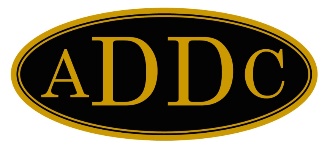  Greetings West Region Members!The virtual West Region meeting is quickly approaching.  An invite was shared through the Club Presidents to join the virtual call on April 17th at 9:00am Mountain Standard Time and a separate invite was shared for the “fun” stuff at 12:00pm Mountain Standard Time.  If you have not received these invites and would like to participate, please reach out to your President or to me.I am very happy to report that Ingrid Burton of the Club of Midland has been nominated for 2022 West Region Director.  Ingrid’s willingness to serve Desk and Derrick is greatly appreciated at all levels of the Association.   If you find that you have the interest and time in your schedule to help this year, we are still in need of Regional Representatives for the Education/Certification, Membership, Public Relations, Rules, Tax Exempt-US, Leadership, Marketing, and Registrar Committees.  Please let me know at ADDCWestRD@gmail.com if you are interested in volunteering, or if you would like some additional information on the positions before making a commitment.  We also have some learning opportunities coming up with virtual Certification Classes.  A letter from the Certification Committee was sent out recently with dates, times, and contact information for signing up.  I hope that some of you will be able to join in for some long overdue educational development and see the smiling faces of your peers.  I am grateful for spring weather, as I am sure many of you are too.  I hope April finds you and yours happy and healthy.  If there is anything I can help you with, please do not hesitate to contact me and I will do my best to help or find the person who can.  I wish you a wonderful Easter holiday! Many Thanks,Heather